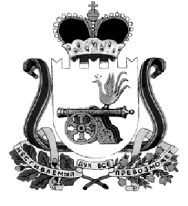 КАРДЫМОВСКИЙ РАЙОННЫЙ СОВЕТ ДЕПУТАТОВР Е Ш Е Н И Еот 23.12.2021                               № Ре-00082Об отчете постоянной комиссиипо регламенту и депутатской этикеЗаслушав и обсудив отчет председателя постоянной комиссии по регламенту и депутатской этике Кардымовского районного Совета депутатов о работе в 2021 году, Кардымовский районный Совет депутатовР Е Ш И Л:Отчет председателя постоянной комиссии по регламенту и депутатской этике Кардымовского районного Совета депутатов о работе в 2021 году принять к сведению.Председатель Кардымовского районногоСовета депутатов							         И.В. ГорбачевОТЧЕТО РАБОТЕ ПОСТОЯННОЙ КОМИССИИ ПО РЕГЛАМЕНТУ И ДЕПУТАТСКОЙ ЭТИКЕ КАРДЫМОВСКОГО РАЙОННОГО СОВЕТА ДЕПУТАТОВ В 2021 ГОДУПостоянная комиссия по регламенту и депутатской этике Кардымовского районного Совета депутатов 6-го созыва строит свою работу  на основании положения о постоянных комиссиях Кардымовского районного Совета депутатов. Согласно положению комиссия рассматривает вопросы, связанные внесением изменений и утверждением Регламента Кардымовского районного Совета депутатов, с утверждением бюджета и вносимых в него изменений, вопросы касающиеся  депутатской этики.В 2021 году  заседания комиссии по регламенту и депутатской этике проходили совместно с другими депутатскими комиссиями и были рассмотрены следующие проекты решений:- Об утверждении структуры Администрации муниципального образования «Кардымовский район» Смоленской области;- Об утверждении структуры Кардымовского районного Совета депутатов;- Об утверждении структуры Контрольно-ревизионной комиссии муниципального образования «Кардымовский район» Смоленской области;	- О внесении изменений в Регламент Кардымовского районного Совета депутатов;	- О внесении изменений в Устав муниципального образования «Кардымовский район» Смоленской области;	- О создании Контрольно-ревизионной комиссии муниципального образования «Кардымовский район» Смоленской области;	- О назначении на должность председателя Контрольно-ревизионной комиссии муниципального образования «Кардымовский район» Смоленской области.Члены комиссии по регламенту и депутатской этике постоянно принимали участие в обсуждении проектов решений касающихся внесению изменений  в бюджет муниципального образования «Кардымовский район Смоленской области на 2021 года, также участвовали в совместной работе других постоянных депутатских комиссий. Так же все члены комиссии принимали активное участие в различных заседаниях, совещаниях проводимых Администрацией Кардымовского района по вопросам касающимся жизнедеятельности района.Работа постоянной комиссии проводится на основании 
плана работы Совета депутатов на 2021 год.
При рассмотрении вопросов к работе привлеклись специалисты администрации района. Большинство членов постоянной комиссии активно участвуют в заседаниях комиссии, заседаниях районного Совета.
Анализ проведенной работы показывает, что постоянная комиссия
обеспечивает объективное и своевременное рассмотрение поставленных
перед ней вопросов.
Председатель постоянной комиссиипо инвестиционной деятельности                                          Н.Ф. Хруленко